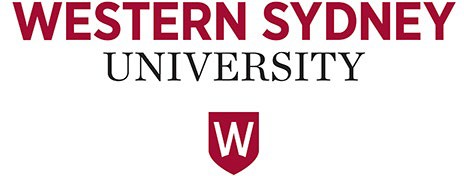 Learning Abroad Project Proposal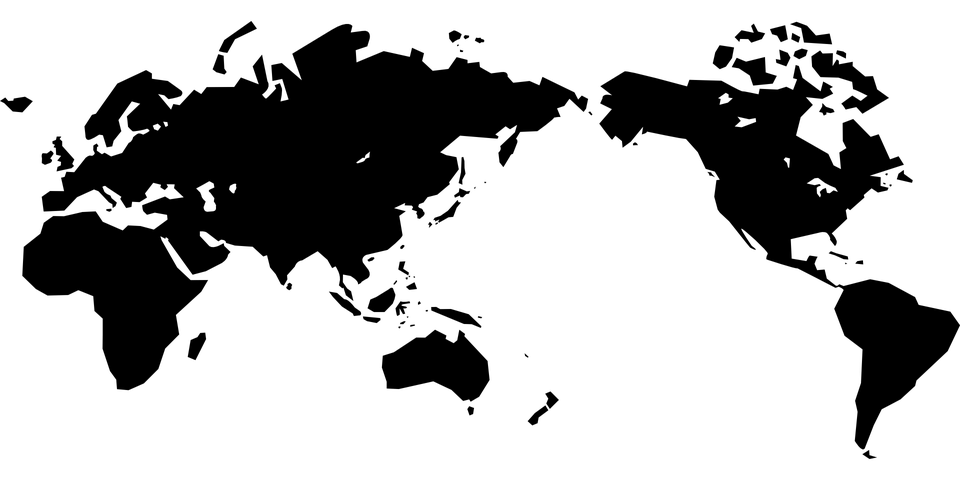 Name of ProjectHost CountryMonth(s) and Year of activity, e.g. January 2024IntroductionThis document provides information about a proposed Learning Abroad project for students and seeks approval for the implementation from relevant delegates. Approval should be sought no later than 100 working days prior to departure. See the Guidelines for Developing International Short Programs.Project LeaderProject Summary3.1 Project Background and DescriptionProvide a brief description about the program3.2 ObjectivesWhat is the purpose, objectives, and learning outcomes?Strategic AlignmentThe project is aligned to the following University strategic objectives: Mark all that apply.	A Distinctively-Student Centred University	A Research-Informed Learning Experience 	An Anchor Institution, Leading Advocate and Champion for Greater Western Sydney and its People	A Dynamic and Innovative Culture that Secures Success	Expanding International Reach and Reputation	A Research-Led University with Regional, National and Global ImpactProject DetailsSchedule/ItineraryNote: If longer than 20 days, please attach schedule to Appendix.BudgetThe budget below has the best indicative costs at the time of planning.Review and ApprovalManager Learning Abroad (Short Programs)This document has been reviewed in accordance with the Western Sydney University ShortProgram Guidelines. I have reviewed and recommend this proposal for approval.Signature of Manager Learning Abroad (Short Programs)Name of Manager Learning Abroad (Short Programs)DateSchool Manager or Relevant DelegateI have reviewed and recommend this proposal for approvalSignature of School Manager or Relevant DelegateName of School Manager or Relevant DelegateDateDean or Relevant DelateThis project proposal is approved.Signature of Dean or Relevant DelegateName of Dean or Relevant DelegateDateNote: After signing, please email document to the Manager, Learning Abroad (Short Programs) and Project Leader. For Group Travel, the Manager Learning Abroad will seek approval from the DVCREI and VC.Student Group Travel ApprovalDeputy Vice-Chancellor and Vice-President (Research, Enterprise and International)This project proposal is approved.Signature of Deputy Vice-Chancellor and Vice-President (Research, Enterprise and International)Name of Deputy Vice-Chancellor and Vice-President (Research, Enterprise and International)DateVice Chancellor and PresidentThis project proposal is approved.Signature of Vice Chancellor and PresidentName of Deputy Vice Chancellor and PresidentDateAppendix10.1 Student Group Travel Risk Management10.2 Critical Incident Management Plan10.3 International Partner Provider Proposal NamePositionSchool / InstitutePhoneEmailNCP reference number (if applicable)Project Account (if applicable)Host CountryHost city(s)Host partner universities/organisationsEducational institutions, businesses, government, NGOs, third party providers or otherArea of Study/Disciplines:Level of StudyLevel of StudyUndergraduate	Postgraduate coursework	Postgraduate researchUndergraduate	Postgraduate coursework	Postgraduate researchYear of StudyYear of StudyYear 1	Year 2	Year 3	Year 4	Year 5	OtherYear 1	Year 2	Year 3	Year 4	Year 5	OtherType of Student ExperienceType of Student Experience	 Subject at Overseas University	 Study Tour	 Research	 Work Experience	 Service Learning/Volunteering  	 Other 		 Subject at Overseas University	 Study Tour	 Research	 Work Experience	 Service Learning/Volunteering  	 Other 	Duration of Program (e.g. 6 weeks)Start date overseasFinish Date OverseasNumber of staff participatingNumber of students participatingNumber of students participatingWill the participants be travelling together as a group?    Yes         NoWill the students be registered on the Go Global Portal?    Yes         NoDayDayDateLocation & ActivityDay 1Day 2Day 3Day 4Day 5Day 6Day 7Day 8Day 9Day 10Day 11Day 12Day 13Day 14Day 15Day 16Day 17Day 18Day 19Day 20IncomeIncomeIncomeIncomeIncomeAmount per student ($)Number of studentsTotal ($)CommentsNew Colombo PlanStudent contributionsOther/miscellaneousOther/miscellaneousTOTALTOTALTOTALStudent ExpensesStudent ExpensesStudent ExpensesStudent ExpensesStudent ExpensesStudent ExpensesStudent ExpensesStudent ExpensesItemCost perstudent ($)Cost perstudent ($)Number ofstudentsNumber ofstudentsTotal ($)CommentsCommentsProgram feeAirfaresAccommodationMealsTransfers, airport pickupLocal transportationExcursions/Site visitsOverseas lecturesOther/miscellaneousTOTALTOTALTOTALTOTALTOTALStaff ExpensesStaff ExpensesStaff ExpensesStaff ExpensesStaff ExpensesItemCost per staff ($)Number of staffTotal ($)CommentsProgram feeAirfaresAccommodationMealsTransfers, airport pickupLocal transportationExcursions/Site visitsOverseas lecturesOther/miscellaneousTOTALTOTALTOTALIncome/Expense SummaryIncome/Expense SummaryIncome/Expense SummaryDescriptionSum of IncomeSum of ExpensesNCP Student GrantNCP Admin GrantStudent ContributionsStudent expensesStaff expensesOther/miscellaneousOther/miscellaneousProject creep (~15%)GRAND TOTAL